М И Н И С Т Е Р С Т В Осельского хозяйства и торговли Красноярского краяП Р И К А ЗО внесении изменений в приказ министерства сельского хозяйства 
и торговли Красноярского края от 12.03.2019 № 191-о «Об утверждении Порядка ведения реестра некоммерческих товариществ, некоммерческих организаций, созданных в форме ассоциаций (союзов), выражающих интересы садоводов, огородников и их некоммерческих товариществ, претендующих 
на получение государственной поддержки»В соответствии с подпунктом «а» пункта 3 статьи 3 Закона Красноярского края от 12.02.2015 № 8-3140 «О государственной поддержке садоводства и огородничества в Красноярском крае», подпунктом 16 пункта 3.1, пунктами 3.79, 4.3 Положения о министерстве сельского хозяйства 
и торговли Красноярского края, утвержденного постановлением Правительства Красноярского края от 27.08.2008 № 57-п, ПРИКАЗЫВАЮ:1. Внести в приказ министерства сельского хозяйства и торговли Красноярского края от 12.03.2019 № 191-о «Об утверждении Порядка ведения реестра некоммерческих товариществ, некоммерческих организаций, созданных в форме ассоциаций (союзов), выражающих интересы садоводов, огородников и их некоммерческих товариществ, претендующих 
на получение государственной поддержки» следующие изменения:в наименовании слова «реестра некоммерческих товариществ» заменить словами «реестра садоводческих, огороднических некоммерческих товариществ»;в преамбуле слова «пунктами 3.79, 4.3» заменить словами «подпунктом 16 пункта 3.1, пунктами 3.79, 4.3»;в пункте 1 слова «реестра некоммерческих товариществ» заменить словами «реестра садоводческих, огороднических некоммерческих товариществ»;Порядок ведения реестра некоммерческих товариществ, некоммерческих организаций, созданных в форме ассоциаций (союзов), выражающих интересы садоводов, огородников и их некоммерческих товариществ, претендующих на получение государственной поддержки, изложить в редакции согласно приложению.2. Опубликовать приказ в газете «Наш Красноярский край» 
и на «Официальном интернет-портале правовой информации Красноярского края» (www.zakon.krskstate.ru).3. Приказ вступает в силу в день, следующий за днем его официального опубликования.Приложениек приказуминистерства сельскогохозяйства и торговлиКрасноярского краяот 14.04.2023 № 394-оПриложениек приказуминистерства сельскогохозяйства и торговлиКрасноярского краяот 12.03.2019 № 191-оПорядок ведения реестра садоводческих, огороднических некоммерческих товариществ, некоммерческих организаций, созданных в форме ассоциаций (союзов), выражающих интересы садоводов, огородников и их некоммерческих товариществ, претендующих на получение государственной поддержки1. Общие положения1.1. Настоящий Порядок ведения реестра садоводческих, огороднических некоммерческих товариществ, некоммерческих организаций, созданных в форме ассоциаций (союзов), выражающих интересы садоводов, огородников и их некоммерческих товариществ, претендующих на получение государственной поддержки (далее – Порядок), устанавливает процедуру ведения реестра садоводческих, огороднических некоммерческих товариществ, некоммерческих организаций, созданных в форме ассоциаций (союзов), выражающих интересы садоводов, огородников 
и их некоммерческих товариществ, претендующих на получение государственной поддержки.1.2. Реестр садоводческих, огороднических некоммерческих товариществ, некоммерческих организаций, созданных в форме ассоциаций (союзов), выражающих интересы садоводов, огородников 
и их некоммерческих товариществ, претендующих на получение государственной поддержки (далее – Реестр), представляет собой электронную базу, включающую сведения о садоводческих, огороднических некоммерческих товариществах, некоммерческих организациях, созданных 
в форме ассоциаций (союзов), выражающих интересы садоводов, огородников и их некоммерческих товариществ, осуществляющих свою деятельность 
на территории Красноярского края в соответствии с действующим законодательством Российской Федерации и претендующих на получение государственной поддержки.1.3. Понятия, используемые в Порядке, применяются в значениях, определенных Законом Красноярского края от 12.02.2015 № 8-3140
«О государственной поддержке садоводства и огородничества в Красноярском крае».1.4. Заявителями являются садоводческие или огороднические некоммерческие товарищества (далее – некоммерческое товарищество), некоммерческие организации, созданные в форме ассоциаций (союзов), выражающих интересы садоводов, огородников и их некоммерческих товариществ (далее – ассоциация (союз), осуществляющие свою деятельность на территории Красноярского края в соответствии с действующим законодательством (далее – заявитель).1.5. Ведение Реестра осуществляется министерством сельского хозяйства и торговли Красноярского края (далее – министерство).1.6. В соответствии со статьей 13 Федерального закона от 09.02.2009 
№ 8-ФЗ «Об обеспечении доступа к информации о деятельности государственных органов и органов местного самоуправления» Реестр размещается на официальном сайте министерства в информационно-телекоммуникационной сети Интернет.2. Порядок ведения Реестра2.1. Для включения в Реестр заявитель представляет в министерство следующие документы (далее – документы для включения в Реестр):1) заявление по форме, установленной приложением № 1 к Порядку 
(далее – заявление), подписанное единоличным исполнительным органом заявителя (далее – председатель);2) копию устава заявителя;3) выписку из единого государственного реестра юридических лиц, сформированную по состоянию не ранее чем за 30 календарных дней до дня подачи заявления (далее – ЕГРЮЛ) (представляется по собственной инициативе).2.2. Документы для включения в Реестр должны соответствовать следующим требованиям:1) выполнены с использованием технических средств, аккуратно, без подчисток, исправлений, помарок, неустановленных сокращений 
и формулировок, допускающих двоякое толкование;2) копия устава заявителя должна быть заверена председателем 
с указанием даты заверения, должности, подписи, расшифровки подписи, скреплена печатью заявителя;3) содержать достоверные, полные, актуальные сведения и поддаваться прочтению.2.3. Заявитель представляет документы для включения в Реестр 
на бумажном носителе лично либо путем направления по почте (письмом 
с уведомлением о вручении) или в форме электронного документа, подписанного усиленной квалифицированной электронной подписью 
в соответствии с Федеральным законом от 06.04.2011 № 63-ФЗ 
«Об электронной подписи» (далее − электронная подпись, Федеральный закон № 63-ФЗ) в личный кабинет в государственной информационной системе «Субсидия АПК24» с использованием информационно-телекоммуникационной сети Интернет по ссылке http://24sapk.krskcit.ru 
(далее – личный кабинет).2.4. В случае представления документов для включения в Реестр в форме электронного документа, подписанного электронной подписью (далее – электронный документ), министерством проводится процедура проверки действительности электронной подписи, с использованием которой подписан электронный документ (далее − проверка подписи), в течение 2 рабочих дней со дня поступления документов для включения в Реестр. Если в результате проверки подписи будет выявлено несоблюдение условий признания ее действительности, установленных статьей 11 Федерального закона № 63-ФЗ, министерство в течение 3 дней со дня завершения проверки подписи принимает решение об отказе в приеме 
к рассмотрению документов для включения в Реестр и направляет заявителю уведомление об этом способом, указанным в заявлении, в электронной форме по адресу электронной почты заявителя либо в личный кабинет в форме электронного документа с указанием пунктов статьи 11 Федерального закона № 63-ФЗ, которые послужили основанием для принятия указанного решения.В случае поступления электронных документов в выходной 
или нерабочий праздничный день проверка подписи осуществляется в первый рабочий день, следующий за днем их поступления.2.5. Учет документов для включения в Реестр, поступивших 
в министерство, ведется в электронном виде в Журнале регистрации документов для включения в Реестр (далее – Журнал).Документы для включения в Реестр подлежат регистрации в Журнале
не позднее дня, следующего за днем их поступления.Днем поступления электронного документа является день завершения проверки подписи и признания ее действительности.Регистрация документов для включения в Реестр осуществляется посредством присвоения регистрационного номера и указания даты регистрации, которые проставляются на заявлении. Журнал должен содержать следующую информацию:наименование заявителя;фамилия, имя, отчество (последнее при наличии) председателя;дата регистрации и регистрационный номер;способ поступления документов для включения в Реестр 
в министерство;фамилия, инициалы государственного гражданского служащего министерства, принявшего документы для включения в Реестр.2.6. В случае если заявитель не представил по собственной инициативе документ, установленный подпунктом 3 пункта 2.1 Порядка, министерство 
посредством межведомственного электронного взаимодействия, в том числе 
в электронной форме с использованием единой системы межведомственного электронного взаимодействия и подключаемых к ней региональных систем межведомственного электронного взаимодействия запрашивает в срок 
не позднее 2 рабочих дней со дня регистрации документов для включения
в Реестр указанный документ в территориальном органе Федеральной налоговой службы. Документ, полученный в порядке межведомственного электронного взаимодействия, приобщается к документам для включения в Реестр.2.7. Министерство в течение 10 рабочих дней с даты регистрации документов для включения в Реестр рассматривает документы для включения в Реестр, принимает решение о включении (об отказе во включении) в Реестр в форме приказа и уведомляет заявителя о принятом решении способом, указанным в заявлении.Решение о включении в Реестр принимается в случае отсутствия оснований для отказа во включении в Реестр, установленных пунктом 2.8 Порядка, и является основанием для включения в Реестр сведений 
о некоммерческом товариществе, ассоциации (союзе).Решение об отказе во включении в Реестр принимается в случае наличия оснований для отказа во включении в Реестр, установленных пунктом 2.8 Порядка.2.8. Основания для отказа во включении в Реестр:1) непредставление (представление не в полном объеме) документов, предусмотренных пунктом 2.1 Порядка, и (или) их несоответствие требованиям, установленным пунктом 2.2 Порядка (за исключением документа, указанного в подпункте 3 пункта 2.1 Порядка);2) несоответствие заявителя категории, предусмотренной пунктом 1.4 Порядка.2.9. Заявитель при возникновении у него обстоятельств, касающихся изменений состава сведений, включаемых в Реестр, представляет 
в министерство заявление, составленное в произвольной форме, 
с указанием возникших изменений (далее – заявление об изменении) 
на бумажном носителе лично либо путем направления по почте (письмом 
с уведомлением о вручении). Заявление об изменении должно быть подписано председателем, 
с указанием даты и расшифровки подписи и скреплено печатью заявителя.2.10. Министерство в течении 5 рабочих дней со дня поступления заявления об изменении:1) проверяет сведения, содержащиеся в заявлении об изменении, 
на соответствие их сведениям, содержащимся в ЕГРЮЛ (за исключением сведений, установленных подпунктами 5, 9 пункта 3.1 Порядка); 2) направляет заявителю уведомление об отказе во внесении изменений 
в Реестр в случае выявления несоответствия представленных сведений, содержащихся в заявлении об изменении, сведениям, содержащимся в ЕГРЮЛ (далее – несоответствие сведениям, содержащимся в ЕГРЮЛ) 
(за исключением случая выявления основания для исключения, установленного подпунктом 2 пункта 2.11 Порядка);3) вносит изменения в Реестр и направляет заявителю уведомление 
о внесении изменений в Реестр в случае отсутствия несоответствия сведениям, содержащимся в ЕГРЮЛ, и оснований, установленных подпунктами 2, 3 пункта 2.11 Порядка. 2.11. Заявитель исключается из Реестра по следующим основаниям:1) подача заявителем заявления об исключении из Реестра (далее – заявление об исключении) по форме, установленной приложением № 2 
к Порядку;2) несоответствие заявителя категории, предусмотренной пунктом 1.4 Порядка;3) ликвидация или прекращение деятельности заявителя
в установленном порядке.2.12. Министерство в течение 5 рабочих дней со дня поступления заявления об исключении, указанного в подпункте 1 пункта 2.11 Порядка, 
и (или) выявления оснований, установленных подпунктами 2, 3 пункта 2.11 Порядка, принимает решение об исключении из Реестра некоммерческого товарищества, ассоциации (союза) в форме приказа, который является основанием для исключения из Реестра некоммерческого товарищества, ассоциации (союза).Министерство не позднее 3 рабочих дней со дня издания приказа, указанного в абзаце первом настоящего пункта, уведомляет заявителя 
о принятом решении:1) в случае подачи заявления об исключении, способом, указанным 
в заявлении об исключении;2) в случае, определённом подпунктом 2 пункта 2.11 Порядка, путем направления уведомления об исключении из Реестра некоммерческого товарищества, ассоциации (союза) по почте (письмом с уведомлением 
о вручении).3. Состав сведений, включаемых в Реестр3.1. В Реестр включаются следующие сведения о некоммерческом товариществе, ассоциации (союзе):1) полное и сокращенное наименование (в случае, если имеется);2) фактическое местоположение (городской округ, муниципальный округ, муниципальный район с указанием населенного пункта (последнее – при наличии);3) дата государственной регистрации;4) юридический адрес;5) почтовый адрес;6) основной государственный регистрационный номер;7) идентификационный номер налогоплательщика;8) фамилия, имя, отчество (последнее – при наличии) должностного лица, действующего от имени некоммерческого товарищества, ассоциации (союза) без доверенности;9) контактный номер телефона (факса), адрес электронной почты 
(при наличии);10) номер и дата приказа министерства о включении некоммерческого товарищества, ассоциации (союза) в Реестр;11) номер и дата уведомления о внесении изменений в Реестр;12) номер и дата приказа министерства об исключении некоммерческого товарищества, ассоциации (союза) из Реестра.Приложение № 1к Порядку ведения реестрасадоводческих, огороднических некоммерческих товариществ,некоммерческих организаций,созданных в форме ассоциаций(союзов), выражающих интересысадоводов, огородникови их некоммерческих товариществ,претендующих на получениегосударственной поддержкиВ министерство сельскогохозяйства и торговлиКрасноярского краяЗАЯВЛЕНИЕ1. Прошу включить___________________________________________(полное наименование садоводческого, огороднического некоммерческого товарищества, некоммерческой организации, созданной в форме ассоциации (союза), выражающей интересы садоводов, огородников и их некоммерческих товариществ)_________________________________________________________________(наименование муниципального образования)в реестр садоводческих, огороднических некоммерческих товариществ, некоммерческих организаций, созданных в форме ассоциаций (союзов), выражающих интересы садоводов, огородников и их некоммерческих товариществ, претендующих на получение государственной поддержки (далее – Реестр, некоммерческое товарищество, ассоциация (союз).2. Информация о некоммерческом товариществе, ассоциации (союзе):3. Уведомление о включении в Реестр (об отказе во включении 
в Реестр) прошу направить (нужное отметить знаком V с указанием реквизитов): – на почтовый адрес: ___________________________________________;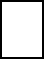  – на адрес электронной почты: ___________________________________; – вручить лично, предварительно оповестив по телефону_____________; – в личный кабинет в государственной информационной системе «Субсидия АПК24» с использованием информационно-телекоммуникационной сети Интернет (далее – ГИС «Субсидия АПК24») 
(в случае подачи документов в ГИС «Субсидия АПК24»).4. Уведомление об отказе в приеме к рассмотрению документов 
для включения в Реестр, в случае подачи документов в ГИС «Субсидия АПК24», прошу направить (нужное отметить знаком «V» с указанием реквизитов): – в ГИС «Субсидия АПК24»; – на адрес электронной почты: ___________________________________.Председательнекоммерческого товарищества, ассоциации (союза)                                                         __________/___________                                                                                                 подпись /расшифровка«__» ______________ 20__ г.                                                                                       М.П.Приложение № 2к Порядку ведения реестрасадоводческих, огороднических некоммерческих товариществ,некоммерческих организаций,созданных в форме ассоциаций(союзов), выражающих интересысадоводов, огородникови их некоммерческих товариществ,претендующих на получениегосударственной поддержкиВ министерство сельскогохозяйства и торговлиКрасноярского краяЗАЯВЛЕНИЕ1. Прошу исключить __________________________________________(полное наименование садоводческого, огороднического некоммерческого товарищества, некоммерческой организации, созданной в форме ассоциации (союза), выражающей интересы садоводов, огородников и их некоммерческих товариществ, ИНН, ОГРН)_________________________________________________________________(наименование муниципального образования)из реестра садоводческих, огороднических некоммерческих товариществ, некоммерческих организаций, созданных в форме ассоциаций (союзов), выражающих интересы садоводов, огородников и их некоммерческих товариществ, претендующих на получение государственной поддержки (далее – Реестр), ___________________________________________________.(указать причины исключения)2. Уведомление об исключения из Реестра прошу направить (нужное отметить знаком V с указанием реквизитов): –на почтовый адрес: ____________________________________________; –на адрес электронной почты: ____________________________________; – вручить лично, предварительно оповестив по телефону_____________.Председательнекоммерческого товарищества,ассоциации (союза)или уполномоченное лицо                                                             ___________/_________                                                                                                                                        подпись/расшифровка«__» ______________ 20__ г.                                                                                                   М.П. 14.04.2023г. Красноярск     № 394-оЗаместитель председателя Правительства Красноярского края – министр сельского хозяйства
и торговли Красноярского краяЛ.Н. Шорохов1Полное и сокращенное наименование (в случае, 
если имеется)2Фактическое местоположение (городской округ, муниципальный округ, муниципальный район 
с указанием населенного пункта (последнее – при наличии)3Дата государственной регистрации4Юридический адрес5Почтовый адрес6Основной государственный регистрационный номер 7Идентификационный номер налогоплательщика8Фамилия, имя, отчество 
(последнее – при наличии) должностного лица, действующего без доверенности9Контактный номер телефона (факса)9Адрес электронной почты 
(при наличии)